                                                                                                                                                                                                        проект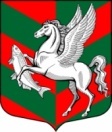 СОВЕТ ДЕПУТАТОВ МУНИЦИПАЛЬНОГО  ОБРАЗОВАНИЯ СУХОВСКОЕ СЕЛЬСКОЕ ПОСЕЛЕНИЕ КИРОВСКОГО МУНИЦИПАЛЬНОГО РАЙОНА ЛЕНИНГРАДСКОЙ ОБЛАСТИтретьего созыва     РЕШЕНИЕ     От                          2018 года  № ___Об итогах исполнения бюджета муниципального образования Суховское сельское поселение Кировского муниципального района Ленинградской области за 2017 год.       В соответствии ст.264.6 Бюджетного Кодекса РФ, ст.47  Положения о бюджетном процессе в муниципальном образовании Суховское сельское поселение Кировского муниципального района Ленинградской области, утвержденного решением совета депутатов Суховского сельского поселения от 12 марта 2015года № 28 совет депутатов Суховского сельского поселения решил:     1.Утвердить отчет об исполнении бюджета муниципального образования Суховское сельское поселение Кировского муниципального района Ленинградской области за 2017 год со следующими показателями:- показатели исполнения бюджета муниципального образования Суховское сельское поселение Кировского муниципального района Ленинградской области за 2017 год по кодам видов доходов, подвидов доходов бюджета, классификации операций сектора государственного управления, относящихся к доходам бюджета, согласно приложению № 1- показатели исполнения доходов бюджета муниципального образования Суховское сельское поселение Кировского муниципального района Ленинградской области за 2017 год по кодам классификации доходов бюджета, согласно приложению №2;- показатели исполнения расходов бюджета муниципального образования Суховское сельское поселение Кировского муниципального района Ленинградской области за 2017 год по ведомственной структуре расходов бюджета, согласно  приложению  № 3;- показатели исполнения расходов бюджета муниципального образования Суховское сельское поселение Кировского муниципального района Ленинградской области за 2017 год по разделам и подразделам классификации расходов бюджета, согласно  приложению № 4;- показатели источников внутреннего финансирования дефицита бюджета муниципального образования Суховское сельское поселение Кировского муниципального района Ленинградской области за 2017 год по кодам классификации источников финансирования дефицита бюджета, согласно приложения № 5- показатели источников внутреннего финансирования дефицита бюджета муниципального образования Суховское сельское поселение Кировского муниципального района Ленинградской области за 2017 год по кодам групп, подгрупп, статей, видов источников финансирования дефицита бюджета классификации операций сектора государственного управления, относящихся к источникам финансирования дефицита бюджета, согласно приложения № 6.Глава муниципального образования                                      О.В.Бармина    